Ministerul MediuluiAgenţia Naţională pentru Protecţia Mediului Nr. ................/…………............. Decizia etapei de încadrareProiect    Ca urmare a solicitării de emitere a acordului de mediu adresate de PUTNIC ION, cu domiciliul în localitatea Drobeta Turnu Severin, str. Independentei, nr.53, bl.2, sc.4, etaj 4, ap.16, judeţul Mehedinţi,  înregistrată la APM Mehedinţi  cu nr. 2107  din 14.02.2019, în baza Legii nr. 292/2018 privind evaluarea impactului anumitor proiecte publice şi private asupra mediului şi a Ordonanţei de urgenţă a Guvernului nr. 57/2007 privind regimul ariilor naturale protejate, conservarea habitatelor naturale, a florei şi faunei sălbatice, aprobată cu modificări şi completări prin Legea nr. 49/2011, cu modificările şi completările ulterioare, autoritatea competentă pentru protecţia mediului APM Mehedinţi  decide, ca urmare a consultărilor desfăşurate în cadrul şedinţei Comisiei de analiză tehnică  din data de 18.04.2019 că proiectul “Construire casa de vacanta S+P+2E, piscina, fosa septica si imprejmuire“ propus a fi amplasat în intravilanul comunei Eşelniţa, str. Dunării, nr.240D, numar cadastral 51535, judeţul Mehedinţi;    - nu se supune evaluării impactului asupra mediului.    Justificarea prezentei decizii:    I. Motivele pe baza cărora s-a stabilit necesitatea neefectuării evaluării impactului asupra mediului sunt următoarele:	1. Caracteristicile proiectului:    a) proiectul se încadrează în prevederile Legii nr.292/2018 privind evaluarea impactului anumitor proiecte publice şi private asupra mediului, anexa nr. 2, pct. 10 b) - “proiecte de dezvoltare urbană...” şi pct.10. lit.f  - “...lucrări împotriva inundaţiilor”  b) dimensiunea și concepția întregului proiect: proiectul este unul de mici dimensiuni, terenul pe care se va realiza investiţia este în suprafaţă de 397mp şi este proprietatea titularului, fiind situat in intravilanul comunei Eselnita pct. Pe sub Deal - cu regim teren de constructie. Vecinătăţile terenului – la SUD – fluviul Dunărea, la  NORD – DN57 (str. Dunării) şi la EST şi VEST – proprietăţi particulare. Titularul îşi propune realizarea unei construcţii cu destinaţia casa de vacanta cu regim de inaltime S+P+2E, cu suprafata construita  178,20 mp si suprafata desfasurata de 712,00 mp (fara ponton plutitor).  Casa de vacanta va fi structurata astfel: la subsol - living si spatiu de luat masa, bucatarie, camara, grup sanitar, casa scarii ;la parter  - 4 dormitoare cu grupuri sanitare proprii, casa scarii, holuri, spatiu de depozitare; la etajul 1 - 6 dormitoare cu grupuri sanitare proprii, casa scarii, holuri; la etajul 2 - spatiu pentru recreere - sala biliard si sala fitnes. Pe amplasament se va edifica si o piscina cu dimensiunile de 5,00x8,00m si o adancime de 1,40m, V=56mc, din beton armat si finisaje de mozaic la interior. Imprejmuirea se va realiza din stalpi de teava incastrati in fundatii izolate de beton simplu inchisi cu plasa de sarma  cu inaltimea de 2,0 m. Pe amplasament se va realiza si un spatiu betonat cu destinatia parcare - dotat cu separator de produse petrolire pentru preepurarea apelor din zona parcarii, ape ce se vor colecta intr-un bazin de retentie. Deschiderea la fluviul Dunărea – a terenului va fi pe o lungime de aproximativ 11ml, iar pentru stoparea fenomenului de erodare a malului din cauza actiunii vanturilor puternice si a valurilor se impune realizarea unei aparari a malului pe toata acesta deschidere. Apararea de mal se va realiza cu gabioane umplute cu piatra cu lungimea de 11,00m, latimea de 0,70m si adancimea de 3,00m. Lucrarile se vor raporta la urmatoarele cote : cota maxima in lacul PF1 sectiunea aferenta localiotatii Eselnita+70,10mdMA si cota coronament baraj PF1+72,50mdMA. Cota superioara a consolidarii va fi +70,30mdMA iar cea inferioara  va fi +67,30mdMA.Cota zero a locuintei va fi +70,60mdMA (0,50m peste cota maxima de exploatare a lacului PF1 , adica deasupra NHmax al Dunarii in sectiunea localitatii Eselnita - +70,10 mdMA). În vederea evitării alunecărilor de teren – în partea dinspre DN57 se va realiza un zid de sprijin.Alimentarea cu apă – va fi pentru nevoi igienico-sanitare – dintr-un foraj ce va avea următoarele caracteristici - Hmax=30 m, timp de funcţionare aprox. 150 zile/an, Qzi max =7,46 mc/zi (0,09 l/s), Qzi mediu=5,76mc/zi (0,07 l/s), Qzi min=4,48mc/zi (0,05 l/s). Forajul se va echipa cu electropompă cu debit instalat mai mic decât debitul de exploatare al forajului. Reţeaua de aducţiune a apei va fi din conducte PEHD, L=5,00 m, cu diametre 11/2-1". Reţeaua de disttribuţie a apei va fi din conducte PEHD, L=65,00 m, cu diametrul 1-2/4-1/2".Apele uzate menajere vor fi colectate prin intermediul reţelei de canalizare din conducte PVC, Ø 110 mm, L=6 m,  şi evacuate într-un bazin etanş vidanjabil, V=20mc.Apele pluviale conventional curate provenite de pe cladire, vor fi colectate prin intermediul jgheaburilor si burlanelor si evacuate liber pe terenul titularului.Apele pluviale din zona parcarii se vor preepura printr-un separator de produse petroliere, vor fi conduse intr-un bazin de retentie si utilizare la intretinerea spatiilor verzi.  c) cumularea cu alte proiecte: nu este cazul;  d)utilizarea resurselor naturale, în special a solului, a terenurilor, a apei şi a biodivesităţii: se folosesc agregate minerale, piatră spartă, ciment, adezivi, lemn, fier beton, apă, combustibili  pentru utilaje, achiziționate de la firme autorizate;  e)cantitate și tipurile de deșeuri generate/gestionate: - proiectul va genera deşeuri  fără caracter periculos  în etapa de execuţie, deşeuri din construcţii și deșeuri menajere.f)poluarea și alte efecte negative: AER: pe perioada execuţiei lucrărilor de construcţii, sursele de poluare a aerului atmosferic sunt reprezentate de:lucrările de amenajre teren şi construire – generează emisii slabe de praf în atmosferă;utilajele/echipamentele cu care se execută lucrările prevazute prin proiect – emisii specifice arderilor motoarelor cu combustie internă;pe perioada de funcţionare – nu este cazul.APĂ: pe perioada de construire a obiectivului de investiţii există posibilitatea apariţiei poluării accidentale datorită utilajelor/maşinilor prost întreţinute şi a lucrărilor ce se realizează în imediata vecinătate a malului fluviului Dunărea. În cazul unor scurgeri accidentale, aceste substanţe pot pătrunde în Dunăre afectând ecosistemul acvatic.pe perioada de funcţionare – nu este cazul - cu conditia vidanjarii periodice a bazinului etans vidanjabil;SOL: în timpul perioadei de execuţie, solul ar putea fi poluat fie local, fie pe zone restrânse cu poluanţi de natura produselor petroliere sau uleiurilor minerale provenite de la utilajele de execuţie,pe perioada de funcţionare – solul poate fi poluat din cauza nevidanjării la timp a bazinului etanş;ZGOMOT:zgomotul și alte surse de disconfort pot apărea de la utilaje în timpul executării proiectului;g)riscurile de accidente majore și/sau dezastre relevante pentru proiectul în cauză, inclusiv cele cauzate de schimbările climatice, conform informațiilor științifice:   nu se vor utiliza substanţe periculoase, tehnologia nu prezintă risc de accidente majore. Datorită dimensiunilor proiectului nu se vor degaja cantități notabile de gaze cu efect de seră;h)riscurile pentru sănătatea umană: la faza de implementare a proiectului nu sunt identificate riscuri pentru sănătatea umană. 2. Amplasarea proiectului:utilizarea actuală și aprobată a terenurilor: terenul pe care se va implementa proiectul este situat în intravilanul comunei Eşelniţa și este destinat construcţiei;bogăția, disponibilitatea, calitatea și capacitatea de regenerare relative ale resurselor naturale (inclusiv solul, terenurile, apa și biodiversitatea) din zonă și din subteranul acesteia –   proiectul va utiliza în cantităţi limitate - combustibili  pentru utilaje,  agregate minerale, apă, lemn, etc. -în etapa de realizare a proiectului;capacitatea de absorbţie a mediului natural: nu este cazul; 1.zone umede, zone riverane, guri ale râurilor: nu este cazul;2.zone costiere și mediul marin: nu este cazul;3.zonele montane și forestiere: nu este cazul;4.arii naturale protejate de interes național, comunitar, internațional: amplasamentul pe care urmează să se realizeze proiectul se află situat în aria naturală protejată – Porţile de Fier, Munţii Almăjului şi Locvei conform Punctului de Vedere nr. 182 din 18.02.2019, emis de Biroul Calitatea Factorilor de Mediu din cadrul APM Mehedinți;5.zone clasificate sau protejate conform legislației în vigoare: nu este cazul;6.zonele în care au existat deja cazuri de nerespectare a standardelor de calitate a mediului prevăzute de legislația națională și la nivelul Uniunii Europene și relevante pentru proiect sau în care se consideră că există astfel de cazuri: nu este cazul.7.zonele cu o densitate mare a populației: lucrările se vor realiza într-o zonă  populată ;8.peisajele și situri importante din punct de vedere istoric, cultural sau arheologic: nu este cazul. 3.Tipurile și caracteristicile impactului potențial:importanța și extinderea spațială a impactului: proiectul va avea impact local, numai în zona de lucru,  în perioada de execuție ;natura impactului: la faza de execuție sursele de poluare vor avea un impact minor asupra aerului din cauza emisiilor de particule în suspensie, rezultate din construcţii, emisii de poluanți specifici gazelor de eșapament rezultate de la utilajele cu care se vor executa operațiile și de la vehiculele pentru transportul materialelor, de asemenea la faza de execuție a proiectului, impactul asupra factorului de mediu sol/subsol şi apă - poate fi unul semnificativ dacă se produc poluări cu produse petroliere provenite de la utilaje, stocarea necontrolată a deșeurilor,a materiilor prime,  etc;la implementarea proiectului sursele potențiale de zgomot sunt lucrările propriuzise de realizare a investitiei, transportul materialelor;natura transfrontieră a impactului – nu este cazul;intensitatea şi complexitatea impactului –în faza de realizare a proiectului, impactul este scăzut în cazul în care se respectă toate condiţiile de realizare ale acestuia; probabilitatea impactului – redusă, atât pe perioada de execuţie cât şi în perioada de funcţionare;debutul, durata, frecvenţa şi reversibilitatea preconizate ale impactului – durata aproximativă a implementării proiectului și implicit a impactului asupra mediului este evaluată la maxim doi ani;cumularea impactului cu impactul altor proiecte existente și/sau aprobate: nu este cazul;posibilitatea de reducere efectivă a impactului: se vor respecta condiţiile de realizare impuse prin prezentul act.    II. Motivele pe baza cărora s-a stabilit necesitatea neefectuării evaluării adecvate sunt următoarele:proiectul nu intră sub incidenţa art.28 din O.U.G. nr.57/2007 privind regimul ariilor natural protejate, conservarea habitatelor natural, a florei şi faunei sălbatice, aprobată prin Legea nr.49/2011, cu modificările şi completările ulterioare  - conform punctului de vedere nr.182/18.02.2019, emis de Biroul Calitatea Factorilor de Mediu din cadrul Agenţiei pentru Protecţia mediului Mehedinţi – pentru acest proiect s-a obţinut avizul nr.1711/26.02.2019 al administratorului ariei natural protejate R.N.P. ROMSILVA – Administraţia Parcului Natural Porţile de Fier.        III. Motivele pe baza cărora s-a stabilit necesitatea neefectuării evaluării impactului asupra corpurilor de apă – pentru acest proiect s-a obţinut avizul de amplasament nr.6/12.03.2019 şi avizul de gospodărire a apelor nr. ABAB-105/29.03.2019 – emise de A.N.A.R. – Administraţia Bazinală de Apă Banat si adresa nr.3216/11.03.2019 privind faptul ca pentru acest proiect nu este necesara efectuarea studiului de evaluare impact asupra corpurilor de apa.Realizarea acestui proiect se va face cu respectarea următoarelor condiții :a). pentru factorul de mediu apă:-în perioada de execuţie a proiectului se va delimita foarte bine zona de lucru şi se va evita ocuparea, suplimentarea sau lărgirea frontului de lucru în afara amplasamentului în vederea limitării riscului de poluare al fluviului Dunărea şi a solului;-organizarea de şantier se va realiza numai pe amplasamentul proiectului, limitându-se minim suprafeţele ocupate; în cazul  organizării de şantier se va crea un sistem adecvat de drenaj al apelor pluviale – rigole perimetrale impermeabilizate; suprafaţa ocupată de organizarea de şantier fie se va betona, fie se va impermeabiliza;  apa potabilă va fi  procurata din surse controlate iar grupurile sanitare (toalete ecologice) folosite la organizarea de santier se vor vidanja cu firme autorizate;dupa terminarea lucrarilor suprafata ocupata de spatiile de depozitare/organizarea de santier – va fi adusa la starea initiala; - este interzisă spalarea utilajelor in Dunăre; - este interzisă evacuarea de ape uzate neepurate sau insuficient epurate şi a deşeurilor de orice fel în fluviul Dunărea;-se vor regasi pe amplsament produse absorbante ce se vor folosi in cazul unor poluari accidentale;în perioadele cu vânt puternic se vor acoperi depozitele de materii prime pulverulente;calitatea apei din  puţul forat – în cazul în care va fi folosită ca apă potabilă – va fi stabilită/verificată numai de unităţile descentralizate ale Ministerului Sănătăţii.b). pentru factorul de mediu aer:-la implementarea proiectului se vor folosi utilaje periodic verificate tehnic, de generație recentă, dotate  cu sisteme catalitice de reducere a poluanților;-transportul de materiale se va face pe trasee optime;-reducerea vitezei de circulației; -măsuri pentru reducerea emisiilor de noxe toxice prin: menținerea utilajelor și mijloacelor de transport în stare tehnică corespunzătoare,  impunerea de restricții de viteză pentru mijloacele de transport;-pentru realizarea investiției se vor utiliza doar căile de acces existente iar transportul materialelor se va face respectându-se graficul de lucrări în sensul limitării traseului şi programului de lucru în scopul evitării creeării de  disconfort de orice fel locuitorilor din zonă; nu se vor bloca caile de acces in zona;-depozitele de materii prime ce pot fi antrenate de vant se vor acoperi evitandu-se fenomenul de vantuire;c). pentru factorul de mediu sol:-în perioada de execuție a investiției pot apărea accidental poluări ale solului prin pierderea de carburanți, uleiuri/combustibili de la utilajele folosite, fapt pentru care se vor lua măsuri de asigurare a substanțelor absorbante pe amplasament; orice schimb de ulei/piese/reparaţii/spalarea utilajelor si autovehiculelor în incinta amplasamentului este interzisă – aceste operaţiuni – în cazul în care se impun- se vor realiza doar în locuri special amenajate la societăţile autorizate in acest sens;d).pentru factorul de mediu zgomot: -investiția se va realiza doar in timpul zilei fără a se creea disconfort fonic  populației și cu respectarea programului de odihnă al acesteia; se vor folosi doar căile de acces existente iar tonajul utilajelor se va adapta tipului de drum folosit;e). gospodărirea deșeurilor rezultate pe amplasament:-deşeurile menajere vor fi depozitate controlat, în locuri bine stabilite şi amenajate corespunzător prevederilor în vigoare şi a unei depozitări temporare în pubele destinate fiecărui tip de deşeu în parte; pentru evidenţierea acestei operaţiuni se vor alege pubele de culori diferite şi inscripţionate conform tipului de deşeu pe care îl conţin.-deşeurile menajere vor fi preluate de către o societate de salubritate locală, autorizată pentru activităţi precum colectarea, sortarea, transportul şi depozitarea deşeurilor menajere în locuri special amenajate;-este interzisa depunerea şi acumularea de deşeuri menajere în locuri neconforme şi necontrolat, pentru a nu se constitui ca zone de hranire pentru speciile de animale si pasari din zonă în scopul de a evita atragerea /îmbolnăvirea/accidentarea acestora;-după executarea lucrărilor de investiţii zonele afectate vor fi renaturalizate; este interzis să se abandoneze orice tip de deşeu (menajer şi din construcţie)/materie primă pe amplasament sau în vecinatatea acestuia după executarea lucrărilor.    Prezenta decizie este valabilă pe toată perioada de realizare a proiectului, iar în situaţia în care intervin elemente noi, necunoscute la data emiterii prezentei decizii, sau se modifică condiţiile care au stat la baza emiterii acesteia, titularul proiectului are obligaţia de a notifica autoritatea competentă emitentă.La finalizarea lucrărilor se va notifica Agenţia pentru Protecţia Mediului Mehedinţi - în vederea verificarii realizarii proiectului în conformitate cu cerinţele legale şi cu condiţiile din prezentul act şi intocmirii procesului verbal de constatare a respectării tuturor condiţiilor impuse, proces-verbal care va face parte din procesul-verbal de recepţie la terminarea lucrărilor.    Orice persoană care face parte din publicul interesat şi care se consideră vătămată într-un drept al său ori într-un interes legitim se poate adresa instanţei de contencios administrativ competente pentru a ataca, din punct de vedere procedural sau substanţial, actele, deciziile ori omisiunile autorităţii publice competente care fac obiectul participării publicului, inclusiv aprobarea de dezvoltare, potrivit prevederilor Legii contenciosului administrativ nr. 554/2004, cu modificările şi completările ulterioare.    Se poate adresa instanţei de contencios administrativ competente şi orice organizaţie neguvernamentală care îndeplineşte condiţiile prevăzute la art. 2 din Legea nr. 292/2018 privind evaluarea impactului anumitor proiecte publice şi private asupra mediului, considerându-se că acestea sunt vătămate într-un drept al lor sau într-un interes legitim.    Actele sau omisiunile autorităţii publice competente care fac obiectul participării publicului se atacă în instanţă odată cu decizia etapei de încadrare, cu acordul de mediu ori, după caz, cu decizia de respingere a solicitării de emitere a acordului de mediu, respectiv cu aprobarea de dezvoltare sau, după caz, cu decizia de respingere a solicitării aprobării de dezvoltare.    Înainte de a se adresa instanţei de contencios administrativ competente, persoanele prevăzute la art. 21 din Legea nr.292/2018 privind evaluarea impactului anumitor proiecte publice şi private asupra mediului au obligaţia să solicite autorităţii publice emitente a deciziei prevăzute la art. 21 alin. (3) sau autorităţii ierarhic superioare revocarea, în tot sau în parte, a respectivei decizii. Solicitarea trebuie înregistrată în termen de 30 de zile de la data aducerii la cunoştinţa publicului a deciziei.    Autoritatea publică emitentă are obligaţia de a răspunde la plângerea prealabilă prevăzută la art. 22 alin. (1) în termen de 30 de zile de la data înregistrării acesteia la acea autoritate.    Procedura de soluţionare a plângerii prealabile prevăzută la art. 22 alin. (1) este gratuită şi trebuie să fie echitabilă, rapidă şi corectă.    Prezenta decizie poate fi contestată în conformitate cu prevederile Legii nr. 292/2018 privind evaluarea impactului anumitor proiecte publice şi private asupra mediului şi ale Legii nr. 554/2004, cu modificările şi completările ulterioare.Director Executiv,                                     Dragoş Nicolae TARNIŢĂ    Şef serviciu A.A.A.,                                   	 Şef birou C.F.M.,        Marilena FAIER                                           Liviu CAPRESCU                 Întocmit ,                                                                 Întocmit,   Amalia EPURAN					      Cristian MIREAAGENŢIA PENTRU PROTECŢIA MEDIULUI MEHEDINŢI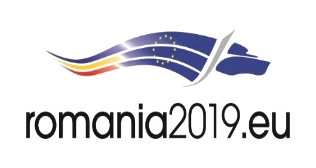 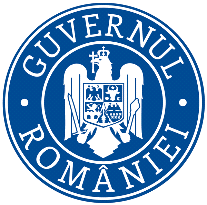 